Supplementary Material for:	Gender and societies: a grassroots approach to women in scienceContains:		Table S1 (TableS1.xlsx) – society data.				Tables S2 – S5 Benchmarking data by country				Figure S1 – Benchmarking data by country, subject and career stage				Full data sources – list of references and URLs from which benchmarking data were collectedTable S1. (See TableS1.xlsx) Data from 31 scientific societies spanning four countries and five subject areas. Each row shows data for a single society with columns showing:Society: name of societyCountryEditors: number of men and women in the associate editor roleChief editors: number of men and women in the chief editor roleJournals: names of publications for which editorial role data were collectedLate career awardees: number of men and women who have received a late career award since 2000Late career awards: names of the awards for which data were collectedEarly career awardees: number of men and women who have received an early career award since 2000Early career awards: names of the awards for which data were collectedPresidents: number of men and women who have been society president since 2000Student awardees: number of men and women who have received a student award since 2000Student awards: names of the awards for which data were collectedTable S2. Benchmarking data for the UK. For each subject and career level, the table shows the percentage of women in the category given, the data source and the year the data was collected. Abbreviations: PG = postgraduate research student, L = lecturer, SL = senior lecturer, AP = associate professor or reader, P = professor. Superscript numbers are references to full data sources listed below. Table S3. Benchmarking data for the USA. For each subject and career level, the table shows the percentage of women in the category given, the data source and the year the data was collected. Abbreviations: asstP = assistant professor, TT = tenure-track, AP = associate professor, P = professor, other = “other ranks”. Superscript numbers are references to full data sources listed below. Table S4. Benchmarking data for Australia. For each subject and career level, the table shows the percentage of women in the category given, the data source and the year the data was collected. Abbreviations: L = lecturer, SL = senior lecturer, AP = associate professor, P = professor. Levels A to C are equivalent to assistant lecturer to senior lecturer; levels D and E are equivalent to associate professor and professor. Superscript numbers are references to full data sources listed below. Table S5. Benchmarking data for New Zealand. For each subject and career level, the table shows the percentage of women in the category given, the data source and the year the data was collected. Abbreviations: L = lecturer, SL = senior lecturer, AP = associate professor, P = professor. Superscript numbers are references to full data sources listed below. 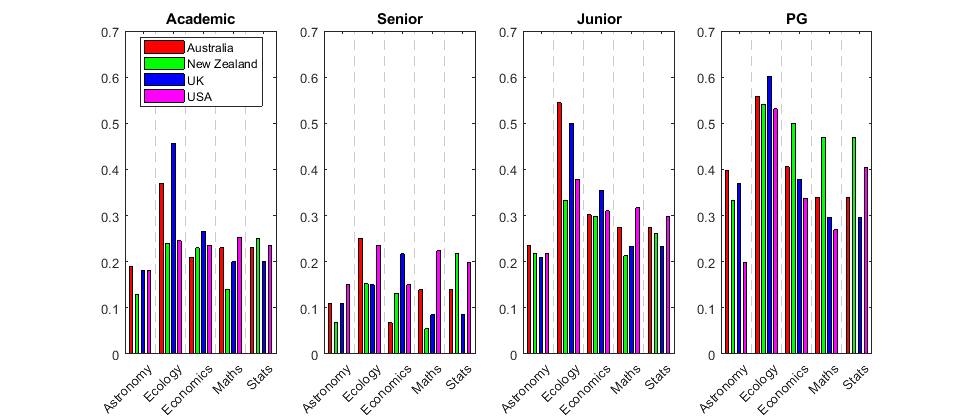 Figure S1. Benchmarking data for the proportion of women in each subject area by country. Academic shows all academic staff (senior and junior combined). Senior shows senior academic staff, corresponding to Full Professor in the USA, and Associate Professor or Professor in the other countries. Junior shows junior academic staff, corresponding to Assistant/Associate Professor in the USA, and Lecturer or Senior Lecturer in the other countries, and includes postdoctoral fellows and research-only staff. PG shows postgraduate students. See Tables S2-S5 for details and sources.Full data sources (all URLs accessed on 28 June, 2018)American Institute of Physics: Women among Physics & Astronomy Faculty 2013. https://www.aip.org/statistics/reports/women-among-physics-astronomy-facultyAmerican Mathematical Society Conference Board of Mathematical Sciences 2015 Survey Report. http://www.ams.org/profession/data/cbms-survey/cbms2015 Australian Mathematical Sciences Institute Discipline Profile 2017. http://amsi.org.au/publications/discipline-profile-mathematical-sciences-2017/ Australian Research Council Gender Snapshot Grants commencing in 2016. https://www.arc.gov.au/policies-strategies/strategy/gender-snapshot-grants-commencing-2016 Bayer, A. and Rouse, C.E. (2016) Diversity in the Economics Profession: A New Attack on an Old Problem J. Econ. Pers. 30: 221-242. https://pubs.aeaweb.org/doi/pdfplus/10.1257/jep.30.4.221 Education Counts 2017. https://www.educationcounts.govt.nz/__data/assets/excel_doc/0015/41703/Provider-based-Equivalent-Full-Time-EFTS-2008-2017-final.xlsx  Higher Education Statistics Agency (HESA) Staff in Higher Education 2016/17. https://www.hesa.ac.uk/data-and-analysis/staff/cost-centres Higher Education Statistics Agency (HESA) data in the Royal Society of Biology: women in academic STEM careers 2013.  https://www.rsb.org.uk/images/Society_of_Biology_response_to_women_in_STEM_careers_inquiry.pdfHigher Education Statistics Agency (HESA): Student Statistics 2016/17. https://www.hesa.ac.uk/news/11-01-2018/sfr247-higher-education-student-statistics/subjectsHopkins, S. (2004). Women in economics departments in Australian universities: is there still a gender imbalance? Economic Papers 23, 201-210. https://onlinelibrary.wiley.com/doi/pdf/10.1111/j.1759-3441.2004.tb00365.x Institue of Physics acadmic staff in UK Physics departments 2017. https://www.iop.org/policy/consultations/file_69758.pdfLondon Mathematical Society: Women in Mathematics Benchmarking Data 2016. https://www.lms.ac.uk/sites/lms.ac.uk/files/Benchmarking%20Data%20Updated%20for%202011-2015%20April%202016_0.pdf Mitka, M., Mumford, K. and Schel, C. (2015). The 10th Royal Economic Society Women’s Committee Survey: The Gender Balance of Academic Economics in the UK 2014. http://www.res.org.uk/SpringboardWebApp/userfiles/res/file/Womens%20Committee/Biennial%20Report/Gender%20Survey%202014SurveyResults_final.pdf National Science Foundation Survey of earned doctorates 2016. https://www.nsf.gov/statistics/2018/nsf18304/data.cfm Science in Australia Gender Equity (SAGE) 2014. http://www.sciencegenderequity.org.au/gender-equity-in-stem/ Sheltzer, J.M. and Smith, J.C. (2014) Elite male faculty in the life sciences employ fewer women. Proceedings of the National Academy of Sciences 111: 10107-10112. http://www.pnas.org/content/pnas/111/28/10107.full.pdf Tenreyro, S. (2017) Royal Economic Society’s Report on The Gender Balance in UK Economics Departments and Research Institutes in 2016. http://www.res.org.uk/SpringboardWebApp/userfiles/res/file/Womens%20Committee/Publications/WomensCommitteeReport_2016SurveyResults.pdf  Tertiary Education Commission, Performance-based research fund 2012. Australian Academy of Science. National Committee for Astronomy (2015). Australia in the era of global astronomy: The decadal plan for Australian astronomy 2016-2025. Australian Academy of Science.Australian Academy of Science. National Committee for Astronomy (2010). Mid-term review of the decadal plan for Australian astronomy 2006-2015. Australian Academy of Science.Australian Academy of Science (2015). Discovering biodiversity: A decadal plan for taxonomy and biosystematics in Australia and New Zealand 2018-2027. Australian Academy of Science.United KingdomUnited KingdomUnited KingdomUnited KingdomUnited KingdomAcademic staffSenior staffJunior staffPostgraduateAstronomy18%11%21%37%Phys academicsPhys PPhys postdocPhys PG Institute of Physics11Institute of Physics11Institute of Physics11HESA92016201620162016/17Ecology45.7%15%50.0%60%Biol academicsBiol PBiol non-PBiol PG HESA7HESA8HESA7HESA92017201220172016/17Economics26.5%21.7%35.4%38%Econ L/AP/PEcon AP/PEcon postdoc/L/SLEcon PhD studentsRoyal Economic Society17Royal Economic Society17Royal Economic Society17Royal Economic Society132016201620162014Mathematics & statistics20.0%8.5%23.3%30%Mathematics & statisticsMaths L/SL/PMaths PMaths postdoc/L/SLMaths/stats PG Mathematics & statisticsLMS12LMS12LMS12HESA9Mathematics & statistics2015201520152016United States of AmericaUnited States of AmericaUnited States of AmericaUnited States of AmericaUnited States of AmericaAcademic staffSenior staffJunior staffPostgraduateAstronomy18%15%22%20%Phys/astron academicsPhys/astron AP/PPhys/astron asstP/otherPhys/astron PhD AIP1AIP1AIP1NSF142010201020102016Ecology24.5%23.5%37.9%53%Biol facultyBiol AP/PBiol postdoc/asstPBiol/biomed PhD Sheltzer & Smith16Sheltzer & Smith16Sheltzer & Smith16NSF142014201420142016Economics23.5%15%31%34%Econ facultyEcon PEcon assistant facultyEcon PhD Bayer & Rouse5Bayer & Rouse5Bayer & Rouse5NSF142016201620162016Mathematics25.3%22.4%31.7%27%Maths tenured/TTMaths tenuredMaths postdoc/TTMaths PhDAMS2AMS2AMS2NSF142015201520152016Statistics23.6%19.8%29.8%40%Stats tenured/TTStats tenuredStats postdoc/TTStats PhDAMS2AMS2AMS2NSF142015201520152016AustraliaAustraliaAustraliaAustraliaAustraliaAcademic staffSenior staffJunior staffPostgraduateAstronomy19%11%24%39.7%Astr. cont. staffPhys AP/PPhys postdoc/L/SLAstronomy PhDDecadal plan19ARC4/SAGE15ARC4/SAGE15AAS202015201420142010Ecology37%25%54%N/AEcol, workforceBiol AP/PBiol postdoc/L/SLAAS21ARC4/SAGE15ARC4/SAGE15201520142014Economics21%7%30%N/AEcon academicsEcon AP/PEcon assoc. L/L/SLHopkins10Hopkins10Hopkins10200320032003Mathematics & statistics23%14%28%34%Mathematics & statisticsMaths/stats level A-EMaths/stats level D/EMaths/stats level A-CMaths/stats PhD Mathematics & statisticsAMSI9AMSI9AMSI9AMSI92016201620162016New ZealandNew ZealandNew ZealandNew ZealandNew ZealandAcademic staffSenior staffJunior staffPostgraduateAstronomy13%7%22%33%Phys L/SL/AP/PPhys AP/PPhys L/SLPhys/astron PhDTEC18TEC18TEC18Education Counts62012201220122017Ecology24%15%33%54%Ecol L/SL/AP/PEcol AP/PEcol L/SLBiol PhDTEC18TEC18TEC18Education Counts62012201220122017Economics23%13%30%50%Econ L/SL/AP/PEcon AP/PEcon L/SLEcon PhDTEC18TEC18TEC18Education Counts62012201220122017Mathematics14%5%21%47%Maths L/SL/AP/PMaths AP/PMaths L/SLMaths/stats PhDTEC18TEC18TEC18Education Counts62012201220122017Statistics25%22%26%Stats L/SL/AP/PStats AP/PStats L/SLTEC18TEC18TEC18201220122012